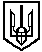 Волосянківська загальноосвітня школа І-ІІІ ступенівВеликоберезнянської районної радиЗакарпатської областіс. Волосянка , 396,Великоберезнянський район, Закарпатська область, 89030 ,  тел.: (03135)38-3-34  e-mail: volosschool1@gmail.com Код  ЄДРПОУ 26326070	Інформаціяпро ліцензований обсяг Волосянківської загальноосвітньої школи І-ІІІ ступенів станом на 27 вересня 2020 року                              Директор школи:                                                                                                            Н.І.МандзинецьФактична кількість учнів, які навчаються у 2020/2021навчальному році – 187 учнів1 клас – 152 клас – 183 клас – 224 клас – 95 клас – 176 клас – 127 клас – 178 клас – 149 клас – 2010 клас – 2611 клас - 17№з/пПовне найменування закладу освітиІдентифікаційний код юридичної особиІдентифікаційний код юридичної особиМісце знаходження закладу (вулиця, номер, населений пункт, район (місто), поштовий індекс)Місце провадження освітньої діяльності (заповнюється тільки, якщо відрізняється від місця знаходження, зокрема у закладі наявні філії, у яких проводиться освітня діяльність)*Ліцензований обсяг закладу**Зазначити вид дошкільної чи загальної середньої освіти (здобуття початкової загальної освіти, базової загальної середньої освіти, повної загальної середньої освіти), яку надає заклад**Заклади загальної середньої освітиЗаклади загальної середньої освітиЗаклади загальної середньої освітиЗаклади загальної середньої освітиЗаклади загальної середньої освітиЗаклади загальної середньої освітиЗаклади загальної середньої освітиЗаклади загальної середньої освіти1.Волосянківська загальноосвітня школа І-ІІІ ступенів Великоберезнянської районної ради Закарпатської області26326070с.Волосянка, 396 Великоберезнянсь-кий район, 89030с.Волосянка, 396 Великоберезнянсь-кий район, 89030180 учнів195 учнів90 учнівПочаткова загальна освіта Базова загальна середня освітаПовна загальна середня освіта